This document was drafted by the Wisconsin Department of Agriculture, Trade and Consumer Protection.Personal information you provide may be used for purposes other than that for which it was originally collected (Sec. 15.04 (1) (m), Wis. Stats.).ARM-LWR-385.docx   20/21ARM-LWR-385.docx   20/21ARM-LWR-385.docx   20/21ARM-LWR-385.docx   20/21ARM-LWR-385.docx   20/21ARM-LWR-385.docx   20/21ARM-LWR-385.docx   20/21ARM-LWR-385.docx   20/21ARM-LWR-385.docx   20/21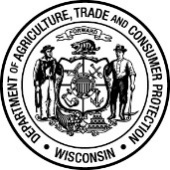 Wisconsin Department of Agriculture, Trade and Consumer ProtectionAgricultural Resource Management Division
Soil and Water Resource Management Program
2811 Agriculture Drive, PO Box 8911
Madison WI  53708-8911
Phone: (608) 224-4648 or (608) 224-4610Wisconsin Department of Agriculture, Trade and Consumer ProtectionAgricultural Resource Management Division
Soil and Water Resource Management Program
2811 Agriculture Drive, PO Box 8911
Madison WI  53708-8911
Phone: (608) 224-4648 or (608) 224-4610Wisconsin Department of Agriculture, Trade and Consumer ProtectionAgricultural Resource Management Division
Soil and Water Resource Management Program
2811 Agriculture Drive, PO Box 8911
Madison WI  53708-8911
Phone: (608) 224-4648 or (608) 224-4610Wisconsin Department of Agriculture, Trade and Consumer ProtectionAgricultural Resource Management Division
Soil and Water Resource Management Program
2811 Agriculture Drive, PO Box 8911
Madison WI  53708-8911
Phone: (608) 224-4648 or (608) 224-4610Section 92.14, Wis. Stats., ss.
 ATCP 50.28(5)(a)5. and 
ATCP 50.40(8), Wis. Admin. CodeSection 92.14, Wis. Stats., ss.
 ATCP 50.28(5)(a)5. and 
ATCP 50.40(8), Wis. Admin. CodeSection 92.14, Wis. Stats., ss.
 ATCP 50.28(5)(a)5. and 
ATCP 50.40(8), Wis. Admin. CodeSection 92.14, Wis. Stats., ss.
 ATCP 50.28(5)(a)5. and 
ATCP 50.40(8), Wis. Admin. CodeEngineering and/or Financial Approval for Cost-Share ProjectsEngineering and/or Financial Approval for Cost-Share ProjectsEngineering and/or Financial Approval for Cost-Share ProjectsEngineering and/or Financial Approval for Cost-Share ProjectsEngineering and/or Financial Approval for Cost-Share ProjectsEngineering and/or Financial Approval for Cost-Share ProjectsEngineering and/or Financial Approval for Cost-Share ProjectsEngineering and/or Financial Approval for Cost-Share ProjectsEngineering and/or Financial Approval for Cost-Share ProjectsUse this form for approval of (1) cost-sharing exceeding $50,000, or (2) reallocation from the Department of Agriculture, Trade & Consumer Protection (DATCP) reserve. Submit this form with a cost-share contract to obtain a reallocation or reimbursement  Use this form for approval of (1) cost-sharing exceeding $50,000, or (2) reallocation from the Department of Agriculture, Trade & Consumer Protection (DATCP) reserve. Submit this form with a cost-share contract to obtain a reallocation or reimbursement  Use this form for approval of (1) cost-sharing exceeding $50,000, or (2) reallocation from the Department of Agriculture, Trade & Consumer Protection (DATCP) reserve. Submit this form with a cost-share contract to obtain a reallocation or reimbursement  Use this form for approval of (1) cost-sharing exceeding $50,000, or (2) reallocation from the Department of Agriculture, Trade & Consumer Protection (DATCP) reserve. Submit this form with a cost-share contract to obtain a reallocation or reimbursement  Use this form for approval of (1) cost-sharing exceeding $50,000, or (2) reallocation from the Department of Agriculture, Trade & Consumer Protection (DATCP) reserve. Submit this form with a cost-share contract to obtain a reallocation or reimbursement  Use this form for approval of (1) cost-sharing exceeding $50,000, or (2) reallocation from the Department of Agriculture, Trade & Consumer Protection (DATCP) reserve. Submit this form with a cost-share contract to obtain a reallocation or reimbursement  Use this form for approval of (1) cost-sharing exceeding $50,000, or (2) reallocation from the Department of Agriculture, Trade & Consumer Protection (DATCP) reserve. Submit this form with a cost-share contract to obtain a reallocation or reimbursement  Use this form for approval of (1) cost-sharing exceeding $50,000, or (2) reallocation from the Department of Agriculture, Trade & Consumer Protection (DATCP) reserve. Submit this form with a cost-share contract to obtain a reallocation or reimbursement  Use this form for approval of (1) cost-sharing exceeding $50,000, or (2) reallocation from the Department of Agriculture, Trade & Consumer Protection (DATCP) reserve. Submit this form with a cost-share contract to obtain a reallocation or reimbursement  TYPE OF APPROVAL (Check all that apply)TYPE OF APPROVAL (Check all that apply)TYPE OF APPROVAL (Check all that apply)TYPE OF APPROVAL (Check all that apply)TYPE OF APPROVAL (Check all that apply)TYPE OF APPROVAL (Check all that apply)TYPE OF APPROVAL (Check all that apply)TYPE OF APPROVAL (Check all that apply)TYPE OF APPROVAL (Check all that apply) Expenditure of more than $50,000 in DATCP cost-sharing for a project   Reallocation of cost-share funds from DATCP reserve intended for projects that resolve a farm discharge 
(Check only if farm discharge is documented)  Note: This form must be completed to receive a DATCP reallocation, even if a Notice of Discharge (NOD)/Notice of Intent (NOI) has been issued and a Department of Natural Resources (DNR) application is submitted for a NOD/NOI grant.  Reallocation requests are contingent on the availability of funds. Expenditure of more than $50,000 in DATCP cost-sharing for a project   Reallocation of cost-share funds from DATCP reserve intended for projects that resolve a farm discharge 
(Check only if farm discharge is documented)  Note: This form must be completed to receive a DATCP reallocation, even if a Notice of Discharge (NOD)/Notice of Intent (NOI) has been issued and a Department of Natural Resources (DNR) application is submitted for a NOD/NOI grant.  Reallocation requests are contingent on the availability of funds. Expenditure of more than $50,000 in DATCP cost-sharing for a project   Reallocation of cost-share funds from DATCP reserve intended for projects that resolve a farm discharge 
(Check only if farm discharge is documented)  Note: This form must be completed to receive a DATCP reallocation, even if a Notice of Discharge (NOD)/Notice of Intent (NOI) has been issued and a Department of Natural Resources (DNR) application is submitted for a NOD/NOI grant.  Reallocation requests are contingent on the availability of funds. Expenditure of more than $50,000 in DATCP cost-sharing for a project   Reallocation of cost-share funds from DATCP reserve intended for projects that resolve a farm discharge 
(Check only if farm discharge is documented)  Note: This form must be completed to receive a DATCP reallocation, even if a Notice of Discharge (NOD)/Notice of Intent (NOI) has been issued and a Department of Natural Resources (DNR) application is submitted for a NOD/NOI grant.  Reallocation requests are contingent on the availability of funds. Expenditure of more than $50,000 in DATCP cost-sharing for a project   Reallocation of cost-share funds from DATCP reserve intended for projects that resolve a farm discharge 
(Check only if farm discharge is documented)  Note: This form must be completed to receive a DATCP reallocation, even if a Notice of Discharge (NOD)/Notice of Intent (NOI) has been issued and a Department of Natural Resources (DNR) application is submitted for a NOD/NOI grant.  Reallocation requests are contingent on the availability of funds. Expenditure of more than $50,000 in DATCP cost-sharing for a project   Reallocation of cost-share funds from DATCP reserve intended for projects that resolve a farm discharge 
(Check only if farm discharge is documented)  Note: This form must be completed to receive a DATCP reallocation, even if a Notice of Discharge (NOD)/Notice of Intent (NOI) has been issued and a Department of Natural Resources (DNR) application is submitted for a NOD/NOI grant.  Reallocation requests are contingent on the availability of funds. Expenditure of more than $50,000 in DATCP cost-sharing for a project   Reallocation of cost-share funds from DATCP reserve intended for projects that resolve a farm discharge 
(Check only if farm discharge is documented)  Note: This form must be completed to receive a DATCP reallocation, even if a Notice of Discharge (NOD)/Notice of Intent (NOI) has been issued and a Department of Natural Resources (DNR) application is submitted for a NOD/NOI grant.  Reallocation requests are contingent on the availability of funds. Expenditure of more than $50,000 in DATCP cost-sharing for a project   Reallocation of cost-share funds from DATCP reserve intended for projects that resolve a farm discharge 
(Check only if farm discharge is documented)  Note: This form must be completed to receive a DATCP reallocation, even if a Notice of Discharge (NOD)/Notice of Intent (NOI) has been issued and a Department of Natural Resources (DNR) application is submitted for a NOD/NOI grant.  Reallocation requests are contingent on the availability of funds. Expenditure of more than $50,000 in DATCP cost-sharing for a project   Reallocation of cost-share funds from DATCP reserve intended for projects that resolve a farm discharge 
(Check only if farm discharge is documented)  Note: This form must be completed to receive a DATCP reallocation, even if a Notice of Discharge (NOD)/Notice of Intent (NOI) has been issued and a Department of Natural Resources (DNR) application is submitted for a NOD/NOI grant.  Reallocation requests are contingent on the availability of funds.PROJECT INFORMATIONPROJECT INFORMATIONPROJECT INFORMATIONPROJECT INFORMATIONPROJECT INFORMATIONPROJECT INFORMATIONPROJECT INFORMATIONPROJECT INFORMATIONPROJECT INFORMATIONCOUNTY:COUNTY: LANDOWNER LANDOWNER COST-SHARE RECIPIENT COST-SHARE RECIPIENT COST-SHARE RECIPIENT COST-SHARE RECIPIENT COST-SHARE RECIPIENTNAMENAMETYPE OF PROJECTTYPE OF PROJECTTYPE OF PROJECTTYPE OF PROJECTTYPE OF PROJECTCOST-SHARE AMOUNT:COST-SHARE AMOUNT:ADDRESS STREETADDRESS STREETCITYCITYCITYCITYCITYSTATEZIPCOST-SHARE CONTRACT NUMBER:COST-SHARE CONTRACT NUMBER:COST-SHARE CONTRACT NUMBER:REALLOCATION REQUEST (If applicable):REALLOCATION REQUEST (If applicable):REALLOCATION REQUEST (If applicable):REALLOCATION REQUEST (If applicable):REALLOCATION REQUEST (If applicable):REALLOCATION REQUEST (If applicable):PROJECT INFORMATIONPROJECT INFORMATIONPROJECT INFORMATIONPROJECT INFORMATIONPROJECT INFORMATIONPROJECT INFORMATIONPROJECT INFORMATIONPROJECT INFORMATIONPROJECT INFORMATIONFINANCIAL REVIEW (Nutrient Management and cropping practices only):FINANCIAL REVIEW (Nutrient Management and cropping practices only):FINANCIAL REVIEW (Nutrient Management and cropping practices only):FINANCIAL REVIEW (Nutrient Management and cropping practices only):FINANCIAL REVIEW (Nutrient Management and cropping practices only):FINANCIAL REVIEW (Nutrient Management and cropping practices only):FINANCIAL REVIEW (Nutrient Management and cropping practices only):FINANCIAL REVIEW (Nutrient Management and cropping practices only):FINANCIAL REVIEW (Nutrient Management and cropping practices only): Approved:  The cost-share is for nutrient management or cropping practices and does not require engineering approval. Denied for the following reasons:       Approved:  The cost-share is for nutrient management or cropping practices and does not require engineering approval. Denied for the following reasons:       Approved:  The cost-share is for nutrient management or cropping practices and does not require engineering approval. Denied for the following reasons:       Approved:  The cost-share is for nutrient management or cropping practices and does not require engineering approval. Denied for the following reasons:       Approved:  The cost-share is for nutrient management or cropping practices and does not require engineering approval. Denied for the following reasons:       Approved:  The cost-share is for nutrient management or cropping practices and does not require engineering approval. Denied for the following reasons:       Approved:  The cost-share is for nutrient management or cropping practices and does not require engineering approval. Denied for the following reasons:       Approved:  The cost-share is for nutrient management or cropping practices and does not require engineering approval. Denied for the following reasons:       Approved:  The cost-share is for nutrient management or cropping practices and does not require engineering approval. Denied for the following reasons:      ENGINEERING REVIEW: (Engineered practices only) The following review was completed by a DATCP employee with appropriate engineering certification or job approval to review the project design and states that all the following criteria have been satisfied based on an evaluation of the site and project documentation (county is responsible for keeping this form and the submitted documentation in the cost-share record):ENGINEERING REVIEW: (Engineered practices only) The following review was completed by a DATCP employee with appropriate engineering certification or job approval to review the project design and states that all the following criteria have been satisfied based on an evaluation of the site and project documentation (county is responsible for keeping this form and the submitted documentation in the cost-share record):ENGINEERING REVIEW: (Engineered practices only) The following review was completed by a DATCP employee with appropriate engineering certification or job approval to review the project design and states that all the following criteria have been satisfied based on an evaluation of the site and project documentation (county is responsible for keeping this form and the submitted documentation in the cost-share record):ENGINEERING REVIEW: (Engineered practices only) The following review was completed by a DATCP employee with appropriate engineering certification or job approval to review the project design and states that all the following criteria have been satisfied based on an evaluation of the site and project documentation (county is responsible for keeping this form and the submitted documentation in the cost-share record):ENGINEERING REVIEW: (Engineered practices only) The following review was completed by a DATCP employee with appropriate engineering certification or job approval to review the project design and states that all the following criteria have been satisfied based on an evaluation of the site and project documentation (county is responsible for keeping this form and the submitted documentation in the cost-share record):ENGINEERING REVIEW: (Engineered practices only) The following review was completed by a DATCP employee with appropriate engineering certification or job approval to review the project design and states that all the following criteria have been satisfied based on an evaluation of the site and project documentation (county is responsible for keeping this form and the submitted documentation in the cost-share record):ENGINEERING REVIEW: (Engineered practices only) The following review was completed by a DATCP employee with appropriate engineering certification or job approval to review the project design and states that all the following criteria have been satisfied based on an evaluation of the site and project documentation (county is responsible for keeping this form and the submitted documentation in the cost-share record):ENGINEERING REVIEW: (Engineered practices only) The following review was completed by a DATCP employee with appropriate engineering certification or job approval to review the project design and states that all the following criteria have been satisfied based on an evaluation of the site and project documentation (county is responsible for keeping this form and the submitted documentation in the cost-share record):ENGINEERING REVIEW: (Engineered practices only) The following review was completed by a DATCP employee with appropriate engineering certification or job approval to review the project design and states that all the following criteria have been satisfied based on an evaluation of the site and project documentation (county is responsible for keeping this form and the submitted documentation in the cost-share record): The project design, when built and maintained according to an operations and maintenance plan, will resolve identified water quality problems at the site and result in a site that has no significant discharges, direct runoff or other significant water quality problems remaining.   The engineering for the project is appropriate to address the water quality concerns given the nature of the problems and the site conditions.  The engineering design is in accordance with the appropriate Natural Resources Conservation Service (NRCS) Conservation Practice Standard(s).  List standards       The conservation practices identified in the project documentation are cost-effective.Note: The DATCP reviewer should have supporting documentation for each of the checked boxes, and identify all NRCS, DNR or other staff who were consulted. List name and agency:       The project design, when built and maintained according to an operations and maintenance plan, will resolve identified water quality problems at the site and result in a site that has no significant discharges, direct runoff or other significant water quality problems remaining.   The engineering for the project is appropriate to address the water quality concerns given the nature of the problems and the site conditions.  The engineering design is in accordance with the appropriate Natural Resources Conservation Service (NRCS) Conservation Practice Standard(s).  List standards       The conservation practices identified in the project documentation are cost-effective.Note: The DATCP reviewer should have supporting documentation for each of the checked boxes, and identify all NRCS, DNR or other staff who were consulted. List name and agency:       The project design, when built and maintained according to an operations and maintenance plan, will resolve identified water quality problems at the site and result in a site that has no significant discharges, direct runoff or other significant water quality problems remaining.   The engineering for the project is appropriate to address the water quality concerns given the nature of the problems and the site conditions.  The engineering design is in accordance with the appropriate Natural Resources Conservation Service (NRCS) Conservation Practice Standard(s).  List standards       The conservation practices identified in the project documentation are cost-effective.Note: The DATCP reviewer should have supporting documentation for each of the checked boxes, and identify all NRCS, DNR or other staff who were consulted. List name and agency:       The project design, when built and maintained according to an operations and maintenance plan, will resolve identified water quality problems at the site and result in a site that has no significant discharges, direct runoff or other significant water quality problems remaining.   The engineering for the project is appropriate to address the water quality concerns given the nature of the problems and the site conditions.  The engineering design is in accordance with the appropriate Natural Resources Conservation Service (NRCS) Conservation Practice Standard(s).  List standards       The conservation practices identified in the project documentation are cost-effective.Note: The DATCP reviewer should have supporting documentation for each of the checked boxes, and identify all NRCS, DNR or other staff who were consulted. List name and agency:       The project design, when built and maintained according to an operations and maintenance plan, will resolve identified water quality problems at the site and result in a site that has no significant discharges, direct runoff or other significant water quality problems remaining.   The engineering for the project is appropriate to address the water quality concerns given the nature of the problems and the site conditions.  The engineering design is in accordance with the appropriate Natural Resources Conservation Service (NRCS) Conservation Practice Standard(s).  List standards       The conservation practices identified in the project documentation are cost-effective.Note: The DATCP reviewer should have supporting documentation for each of the checked boxes, and identify all NRCS, DNR or other staff who were consulted. List name and agency:       The project design, when built and maintained according to an operations and maintenance plan, will resolve identified water quality problems at the site and result in a site that has no significant discharges, direct runoff or other significant water quality problems remaining.   The engineering for the project is appropriate to address the water quality concerns given the nature of the problems and the site conditions.  The engineering design is in accordance with the appropriate Natural Resources Conservation Service (NRCS) Conservation Practice Standard(s).  List standards       The conservation practices identified in the project documentation are cost-effective.Note: The DATCP reviewer should have supporting documentation for each of the checked boxes, and identify all NRCS, DNR or other staff who were consulted. List name and agency:       The project design, when built and maintained according to an operations and maintenance plan, will resolve identified water quality problems at the site and result in a site that has no significant discharges, direct runoff or other significant water quality problems remaining.   The engineering for the project is appropriate to address the water quality concerns given the nature of the problems and the site conditions.  The engineering design is in accordance with the appropriate Natural Resources Conservation Service (NRCS) Conservation Practice Standard(s).  List standards       The conservation practices identified in the project documentation are cost-effective.Note: The DATCP reviewer should have supporting documentation for each of the checked boxes, and identify all NRCS, DNR or other staff who were consulted. List name and agency:       The project design, when built and maintained according to an operations and maintenance plan, will resolve identified water quality problems at the site and result in a site that has no significant discharges, direct runoff or other significant water quality problems remaining.   The engineering for the project is appropriate to address the water quality concerns given the nature of the problems and the site conditions.  The engineering design is in accordance with the appropriate Natural Resources Conservation Service (NRCS) Conservation Practice Standard(s).  List standards       The conservation practices identified in the project documentation are cost-effective.Note: The DATCP reviewer should have supporting documentation for each of the checked boxes, and identify all NRCS, DNR or other staff who were consulted. List name and agency:       The project design, when built and maintained according to an operations and maintenance plan, will resolve identified water quality problems at the site and result in a site that has no significant discharges, direct runoff or other significant water quality problems remaining.   The engineering for the project is appropriate to address the water quality concerns given the nature of the problems and the site conditions.  The engineering design is in accordance with the appropriate Natural Resources Conservation Service (NRCS) Conservation Practice Standard(s).  List standards       The conservation practices identified in the project documentation are cost-effective.Note: The DATCP reviewer should have supporting documentation for each of the checked boxes, and identify all NRCS, DNR or other staff who were consulted. List name and agency:       Approved (Include dollar amount if reallocation requested: $       Denied for the following reasons:       Approved (Include dollar amount if reallocation requested: $       Denied for the following reasons:       Approved (Include dollar amount if reallocation requested: $       Denied for the following reasons:       Approved (Include dollar amount if reallocation requested: $       Denied for the following reasons:       Approved (Include dollar amount if reallocation requested: $       Denied for the following reasons:       Approved (Include dollar amount if reallocation requested: $       Denied for the following reasons:       Approved (Include dollar amount if reallocation requested: $       Denied for the following reasons:       Approved (Include dollar amount if reallocation requested: $       Denied for the following reasons:       Approved (Include dollar amount if reallocation requested: $       Denied for the following reasons:      SIGNATURE OF THE DATCP REVIEWER (may sign electronically by typing name)SIGNATURE OF THE DATCP REVIEWER (may sign electronically by typing name)SIGNATURE OF THE DATCP REVIEWER (may sign electronically by typing name)SIGNATURE OF THE DATCP REVIEWER (may sign electronically by typing name)SIGNATURE OF THE DATCP REVIEWER (may sign electronically by typing name)SIGNATURE OF THE DATCP REVIEWER (may sign electronically by typing name)DATE:DATE:DATE:PRINT REVIEWER’S NAME (if not signed electronically)  PRINT REVIEWER’S NAME (if not signed electronically)  PRINT REVIEWER’S NAME (if not signed electronically)  JOB APPROVAL CLASS, if applicable (identify practice and rating)  JOB APPROVAL CLASS, if applicable (identify practice and rating)  JOB APPROVAL CLASS, if applicable (identify practice and rating)  JOB APPROVAL CLASS, if applicable (identify practice and rating)  JOB APPROVAL CLASS, if applicable (identify practice and rating)  JOB APPROVAL CLASS, if applicable (identify practice and rating)  